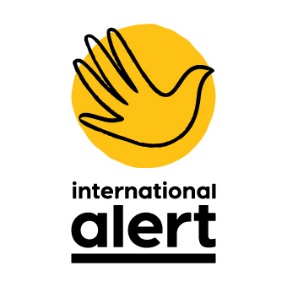 Техническое задание для переводчика1.  Краткая информация / обоснованиеПроект «Жизнь в согласии»Длительность проекта: Апрель 2021 – сентябрь 2022 гг.Донор: Европейский Союз Проект направлен на поддержку активной молодежи, гражданского общества и органов местного самоуправления по предотвращению конфликтов, поддержания правопорядка, а также обучения навыкам медиации в 25 отобранных локациях Кыргызстана.Наша цель - сильное гражданское общество, с более сильными молодежными движениями, ориентированными на мир, и более эффективному осуществлению полномочий местных органов власти по предотвращению конфликтов. Мы хотим вовлечь активных молодых людей в диалог для продвижения мирной риторики и позитивной политической культуры, и предотвращения конфликтов.Проект «Жить в достоинстве»Длительность проекта: Май 2021 – Ноябрь 2021 г.Донор: Шведское агентство международного развития (SIDA)Проект "Жить в достоинстве", финансируемый Шведским агентством международного развития (SIDA), направлен на участие религиозных лидеров по предотвращению насилия в отношении женщин и девочек. В рамках проекта будут реализованы тренинги, разработаны термины гендерной концепции на кыргызском языке и мероприятия по увеличению вовлеченности религиозных общин в НПД по гендерным вопросам. Проект SIDA 2021Длительность проекта: Июль 2021 – Декабрь 2021 г.Донор: Шведское агентство международного развития (SIDA)Проект «SIDA 2021», финансируемый Шведским агентством международного развития (SIDA) направлен на выявление конфликтного потенциала в странах Центральной Азии и построении более тесного партнерского взаимоотношения со странами региона для дальнейшего программирования миростроительства.  Целью проекта является расширенное обсуждение проблем гендерного насилия и динамики социальных конфликтов. 2. Цель Для эффективной коммуникации требуется переводчик текстов и инфо-материалов: с русского на английский и с английского на русский языки. 3.  Объем работы    Перевод материалов с русского на английский включает в себя: перевод текстов инфографики, статей и других инфо-материалов (2–4 материала в неделю, около 1 страницы А4 каждый), перевод объемных отчетов, синхронный перевод (субтитры) во время возможных онлайн-встреч. Работа удаленная, занятость частичная.4. Требования:Высшее образование в области филологических или других гуманитарных наукОпыт переводов с русского на английский и с английского на русский языкиОпыт перевода текстов исследований, статей коммуникационных материалов в области конфликта, медиации, гендера, политологии и миростроительства.Опыт работы с международными организациями и донорами5. Сроки и продолжительностьНачало июня – конец декабря, 2021 года6. Процедура подачи заявки:Необходимо выслать CV, коммерческое предложение и примеры работ не позднее 23:59, 27 мая 2021 года на адрес: kyrgyzstan@international-alert.org